                 Министерство образования и науки Пермского краяГБПОУ «Уральский химико-технологический колледж»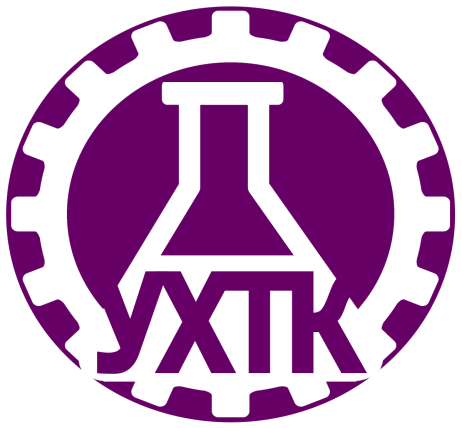 ИсторияМетодические указания по выполнению контрольных работ  для студентов  заочного отделения, обучающихся по специальности 18.02.06 Химическая технология органических веществГубаха, 2023г Методические указания  по учебной дисциплине «История» для обучающихся заочно в системе среднего профессионального образования по специальности 18.02.06  Химическая технология органических веществ / Сост. Спирина Е.Б. – Губаха: УХТК, 2023 - 26 с.Методические указания разработаны с целью оказания помощи  студентам - заочникам в организации их самостоятельной работы над изучением учебного материала и выполнением домашней контрольной работы.         В рекомендациях указывается структура и содержание учебной дисциплины,  примеры заданий для контрольных работ.Организация-разработчик: ГБПОУ «Уральский химико-технологический колледж»Разработчик:  Спирина Е.Б., преподаватель истории высшей квалификационной категорииУральский химико-технологический колледж, 2023                                            СОДЕРЖАНИЕ1 ВВЕДЕНИЕУчебная дисциплина ОГСЭ.02 История является обязательной частью гуманитарного и социально-экономического цикла ОПОП по специальности 18.02.06 Химическая технология органических веществ в соответствии с ФГОС СПО.        Основной формой учебной работы обучающегося - заочника является самостоятельное изучение рекомендуемой литературы, учебных пособий. На установочных занятиях обучающиеся  знакомятся  с программой дисциплины, методикой работы над учебным материалом и правилами выполнения контрольной работы.      Изучение учебной дисциплины  «История» рекомендуется в следующем порядке:1. Ознакомиться с общими методическими указаниями;2. Внимательно прочитать содержание программы, отметив, о чем студент должен иметь представления, что нужно знать и уметь;3. Изучить программный материал по рекомендуемой литературе, ответить на контрольные вопросы для самоконтроля;4. Выполнить контрольную работу.2  ПАСПОРТ РАБОЧЕЙ ПРОГРАММЫ УЧЕБНОЙ ДИСЦИПЛИНЫ2.1 Результаты освоения учебной дисциплины «История» В результате изучения дисциплины «История» обучающиеся должны освоить соответствующие  общие и профессиональные компетенции:Перечень общих компетенцийПеречень профессиональных компетенций В результате освоения  учебной дисциплины «История» студент  должен:2.2 Объем и содержание УД Объем учебной дисциплины «История» и виды учебной работыТематический план и содержание учебной дисциплины «История»                 2.3 Общие рекомендации по самостоятельной работе студентов заочного отделения    Самостоятельная работа студентов-заочников – это основной метод самоподготовки по освоению учебных дисциплин и овладению навыками профессиональной и научно-исследовательской деятельности.                  Самостоятельная работа студентов-заочников занимает до 90% бюджета времени, отводимого на освоение образовательной программы, и требует постоянного контроля и корректировки.                     Главная задача самостоятельной работы студентов – развитие умения приобретать научные знания путем личных поисков, формирование активного интереса и вкуса к творческому, самостоятельному подходу в учебной и практической работе. В процессе самостоятельной работы студент должен научиться глубоко проникать в сущность предмета изучаемой дисциплины, уметь анализировать и приходить к собственным обоснованным выводам и заключениям. Все виды учебных занятий основываются на активной самостоятельной работе студентов. Планирование самостоятельной работы студентов-заочников должно начинаться сразу после установочных лекций.     Базовая  самостоятельная работа студентов-заочников может включать следующие формы работы:изучение лекционного материала, предусматривающее проработку конспекта лекций и учебной литературы;поиск (подбор) и обзор литературы и электронных источников;информации по индивидуально заданной проблеме курса;выполнение домашнего задания или домашней контрольной работы, выдаваемых на практических занятиях;изучение материала, вынесенного на самостоятельное изучение;подготовка к контрольной работе или коллоквиуму;подготовка к зачет;написание реферата (эссе) по заданной проблеме.3 ЗАДАНИЯ ДЛЯ КОНТРОЛЬНОЙ РАБОТЫ. ТРЕБОВАНИЯ К ИХ ОФОРМЛЕНИЮ        Индивидуальные задания выдаются студентам на предыдущей сессии.Контрольная работа должна включать:- титульный лист (приложение А);- содержание (приложение Б);- содержательную часть: теоретическое  изложение контрольного задания;- список использованных источников  (приложение В)          3.1 Требования к оформлению домашних контрольных работДомашняя контрольная работа  выполняется:    В компьютерном варианте  оформляется на листах формата А 4, шрифт Times  New Roman, кегль шрифта 12-14 пунктов, межстрочный интервал – полуторный. Параметры  страницы: с  левой стороны – 30 мм, с правой – 10 мм,  сверху – 20 мм, снизу –20 мм. Нумерация страниц: арабскими цифрами, сквозная, от титульного листа (при этом номер страницы на титульном листе не проставляют), порядковый номер страницы ставится внизу справа строки. Номер ссылки на литературу в тексте указывается в квадратных скобках. Общий объем контрольной работы – 15 - 18 стр. машинописного текста.        Обязательно указывается вариант контрольной работы.         Каждый вопрос контрольной работы и ответ на него необходимо начинать с новой страницы.  Текстовая часть может сопровождаться таблицами, схемами, рисунками. В конце контрольной работы приводится список использованной литературы.          Для рецензии преподавателя необходимо оставить 1 чистый лист. В рецензии кратко указываются достоинства контрольной работы. Рецензия на работу, которая не имеет отрицательных замечаний, не должна ограничиваться только указанием на то, что работа зачтена. Контрольная работа, признанная рецензентом удовлетворительной, должна оцениваться словом «зачтено». Преподаватель указывает дату рецензии.              Преподаватель в обязательном порядке даёт консультации по выполнению контрольных работ.3.2 Варианты контрольных работ.Вариант 1Национальная политика и межнациональные отношения в конце 80-х годовМассовые акции протеста в Алма-Ате в декабре 1987 г. Нагорный Карабах: массовые митинги и забастовкиРазгон демонстрации национально-демократических сил в Тбилиси в апреле 1989 г.Литва: Декларация о суверенитетеМежнациональный конфликт между узбеками и турками-месхетинцами в УзбекистанеДекларация о государственном суверенитете РСФСРВариант 2Реформа политической системы в СССР (1985 — 1991 гг.): цели, этапы, итоги Предыстория перестройки«Кадровая революция»Реформа 1988 г.Концепция политической реформы в 1990 — 1991 гг.Формирование многопартийностиВариант 3Августовский политический кризис 1991 г. и его последствияНовый Союзный договорСоздание Государственного комитета по чрезвычайному положению (ГКЧП)Антиконституционный переворотОтказ от подписания Союзного договораСоздание Содружества Независимых Государств (СНГ)Распад СССРВариант 4Экономические реформы 1985 — 1991 гг.Стратегия ускоренияЭкономическая реформа 1987 г.Второй этап экономической реформыПрограмма «500 дней»Причины неудач в реформировании экономикиВариант 5Политика «гласности»: достижения и издержкиНа пути к «гласности»Духовная жизнь в период «гласности»РеабилитацияИздержки «гласности»Вариант 6Диалектика «нового мышления»«Новое политическое мышление»Три основных направления внешней политикиНачало разоруженияРазблокирование региональных конфликтовРезультаты политики «нового мышления»Вариант 7Распад социалистической системыВывод советских войск из стран Восточной и Центральной Европы«Бархатные» революции в странах социалистического содружестваОбъединение ГерманииАнтисоциалистические настроения во внешней политике новых режимовРоспуск Совета экономической взаимопомощи и Организации Варшавского договораРаспад социалистического содружестваВариант 8У истоков новой российской государственностиДемократические выборы народных депутатов РСФСРДекларация о государственном суверенитете РоссииПервый Президент РоссииРаспад СССРВариант 9Распад СССРУказ о роспуске КПССГосударственный совет СССРДекларация о государственном суверенитете союзных республикСамороспуск Съезда народных депутатовСепаратистское движение в национальных районах Российской ФедерацииСоздание Содружества Независимых ГосударствВариант 10От советской экономической системы к рынкуПрограмма перехода к рынкуЛиберализация цен и торговлиСтруктурная перестройка промышленностиВнешнеэкономические связи России с другими странамиВариант 11Духовная жизнь России в последнее десятилетие XX в.Исторические условия развития культурыЛитератураКинематографМузыкаТеатрИзобразительное искусствоСредства массовой информацииВариант 12Российская экономика на пути к рынкуПереход от советской экономической системы к рынку«Шоковая терапия»ПриватизацияКорректировка курса реформПервые результаты экономических реформВариант 13Строительство обновленной ФедерацииНароды и регионы России накануне и после распада СССРФедеративный договорКонституция 1993 г. о принципах федеративного устройства РоссииНарастание противоречий между центром и регионамиЧеченский кризисРезультаты федеративного строительства в 90-е гг.Вариант 14Геополитическое положение и внешняя политика России в 90-е гг.Положение России в миреРоссия и ЗападРоссия и ВостокРоссия — СНГРезультаты внешней политики страны в 90-е гг.Основные проблемы России на международной арене в 90-е гг XXв. Вариант 15Первый Президент России Б. Н. ЕльцинДемократические выборы народных депутатов РСФСР 4.03. 1990 г.Демократическое движение во главе с Б. Н. ЕльцинымВыборы Президента РСФСР 1991 г.Президентские выборы 1996 г.Отставка Президента Б. Н. ЕльцинаВариант 16Финансовый кризис 1998 г. и его последствияПрекращение выплат по ГКООтменена «валютного коридора»Причины финансового кризиса 1998 г.Разработка новых подходов к экономическому развитию страныВариант 17Россия в мировой экономике в конце 90-х ггОснова российской экономикиОтставание России от ведущих мировых державПозиции России в мировой экономикеПроблемы в развитии экономикиВариант 18Политическая жизнь России в 90-е гг. XX в.Разработка новой КонституцииПолитический кризис 1993 г.Конституция 1993 г.Российская многопартийностьРоссийский парламентаризмИтоги политического развития России в 90-е гг.Вариант 19Модернизация России как построение нового государстваОпределение модернизацииСпецифика российской модернизацииМодернизация в России – социальная реформацияЧрезвычайные меры в зонах социального бедствияФормирование базовых систем социализации, адекватных времени и странеМодернизация в России – экономическая реформацияМодернизация России – политическая реформацияВариант 20Модернизация в современной РоссииТеория модернизацииИстория модернизации в РоссииСущность модернизацииПонимание модернизации в целомПонимание российского типа модернизацииСпецифика российской модернизацииСравнение российского пути с опытом других странВариант 21Разделение властей в современном Российском государстве Происхождение принципа разделения властейРазделение властей в дореволюционной России, в Советском государстве и в период конституционных реформ.Разделение властей в современном Российском государстве и система государственных органов Непосредственная демократия, система избирательных органов и избирательная власть Глава государства - Президент РФ Законодательная, исполнительная и судебная ветви власти Вариант 22Россия на пороге XXI в.Президент России В. В. ПутинУкрепление российской государственностиОбеспечение гражданского согласия. Новые государственные символы РоссииВнешняя политикаСоциально-экономические и политические преобразования в российском обществе в 2000 — 2001 гг.Вариант 23Русское зарубежье. Страны СНГ и Балтии в 90-е гг. Страны БалтииУкраинаБелоруссияЗакавказьеСтраны Центральной АзииВариант 24Политические партии в РоссииПонятия государства, политики, политической деятельности и политических партийГосударство как политическая организация обществаПолитика и политическая деятельностьПолитические партииРоль политических партий в политической системе.Вариант 25Межнациональные противоречия в современной РоссииИсторические предпосылки национальных конфликтов на территории бывшего СССРПодход к проблемеМежнациональная напряженность в региональном аспектеВариант 26Место России в современном мире Современный мирПоложение России в современном миреРоссия и страны СНГПерспективы развития, приоритетные направления и возможные пути выхода из сложившегося кризиса Вариант 27Политический режим в современной РоссииПолитический режим в современной РоссииСоотношение политической системы и политического режима в современной России Осуществление власти в современной России Недемократические тенденции в политическом режиме современной России Демократические тенденции в политическом режиме современной России Вариант 28Посткоммунистическая РоссияПолитическая модернизация: понятие, критерии и основные этапы развития теории модернизации Основные направления политической модернизации Современное значение теории политической модернизации Политический процесс в России 1991- 1996гг Варианты перспектив политических преобразований в России4  ПЕРЕЧЕНЬ ПРАКТИЧЕСКИХ ЗАНЯТИЙВОПРОСЫ ДЛЯ ПОДГОТОВКИ К  ДИФФЕРЕНЦИРОВАННОМУ ЗАЧЕТУ  ПО ИТОГАМ ВСЕХ ИЗУЧЕННЫХ ТЕМВнутренняя политика государственной власти в СССР к началу 1980-х гг.Особенности идеологии, национальной и социально-экономической политики к началу 1980-х гг.Культурное развитие народов Советского Союза и русская культура к началу 1980-х гг.Внешняя политика СССР: отношения с сопредельными государствами, Евросоюзом, США, странами «третьего мира» к началу 1980-х гг.Начало политических реформ в СССР 1985 – 1991 Начало экономических реформ в СССР 1985 – 1991Политические события в Восточной Европе во второй половине 80-х гг.Отражение событий в Восточной Европе во второй половине 80-х гг. на дезинтеграционных процессах в СССР.Межнациональные конфликтыНовая конституционная реформаДекларация о государственном суверенитете РоссииНачало конституционного кризиса СССРЭкономические реформы в начале 90-х годовДенежная реформа 1991 годаВсесоюзный референдум о сохранении СССРВыборы первого Президента РСФСРРаспад СССР и образование СНГ: Российская Федерация как правопреемница СССР.«Новое мышление» в международных отношенияхДуховная жизнь на переломе эпох«Шоковая терапия» и кризис двоевластия (1991 - 1993)Новый политический режимКризис «олигархического капитализма» 1998—1999 гг.Международное положение России в конце XX в.Локальные национальные и религиозные конфликты на пространстве бывшего СССР в 1990-е гг.Участие международных организаций (ООН, ЮНЕСКО) в конце XX в. в разрешении конфликтов на постсоветском пространстве.Российская Федерация в конце XX в. в планах международных организаций: военно-политическая конкуренция и экономическое сотрудничество, планы НАТО в отношении России.Россия на постсоветском пространстве: договоры с Украиной, Белоруссией, Абхазией, Южной Осетией и пр.Внутренняя политика России в конце XX - начале XXI века на Северном Кавказе: причины, участники, содержание, результаты вооруженного конфликта в этом регионе.Курс Президента В.В. Путина на консолидацию обществаИзменения в территориальном устройстве Российской Федерации в конце XX - начале XXI века.Внутренняя политика в начале XXI в. — восстановление государстваКурс на суверенную демократиюВосстановление позиций России во внешней политикеРасширение Евросоюза, формирование мирового «рынка труда».Глобальная программа НАТО и политические ориентиры России.Формирование единого образовательного и культурного пространства в Европе и отдельных регионах мира. Участие России в формирование единого образовательного и культурного пространства.Проблема экспансии в Россию западной системы ценностей и формирование «массовой культуры».Тенденции сохранения национальных, религиозных, культурных традиций и «свобода совести» в России.Идеи «поликультурности» и молодежные экстремистские движения в конце XX - начале XXI века.Перспективные направления и основные проблемы развития РФ на современном этапе.Территориальная целостность современной России, уважение прав ее населения и соседних народов – главное условие политического развития.Инновационная деятельность – приоритетное направление в науке и экономике современной России.Сохранение традиционных нравственных ценностей и индивидуальных свобод человека – основа развития культуры в современной России.Российское общество в эпоху перемен (1992—2008)6 СПИСОК  РЕКОМЕНДУЕМОЙ ЛИТЕРАТУРЫОсновная литература1. Алексашкина Л.Н. История. России и мир в ХХ – нач. XXI вв. [Текст]: Учебник 11 класса - М.: Просвещение , 2011.2. Артемов В.В. История для проф. и спец-тей тех.. ест. научн., соц-экон. профилей: учебник НПО и СПО: 2 2-х ч. – М.: Издательский центр «Академия», 2014.3. Данилов А.А. История России, 1945-2008. – М.: Просвещение,  2009.                                   Основные электронные издания  ELIBRARY.RU: научная электронная библиотека: сайт. – Москва, 2000 –. – URL: https://elibrary.ru (дата обращения: 03.09.2019). – Режим доступа: для зарегистрир. пользователей. – Текст: электронный.                                             Дополнительная литература Артемов В.В. История для профессий и специальностей технического, естественно-научного, социально-экономического профилей: дидактические материалы [Текст]: учеб, пособие для учреждений нач. и сред. проф. образования / В.В.Артемов, Ю.Н.Лубченков. – 5-е изд., стер. - М.: Издательский центр «Академия», 2013. – 368 с.Безелянский Ю.Н. XX век. Календарь российской истории [Текст]: Иллюстрированная хроника. – М: Олма-Пресс, ПФ "Красный пролетарий". 2005. – 320 с.Брокгауз Ф.А., Ефрон И.А. Россия. Иллюстрированный энциклопедический словарь [Текст]. – М: Эксмо, 2006. – 704 с,Данилов А.А. История России, 1945-2008. [Текст] – М.: Просвещение, 2009.Данилов А.А. Поурочные разработки к учебнику «История России. XX век» [Текст]: Книга для учителя /А.А.Данилов, Л.Г.Косулина. – М.: Просвещение, 2003. – 174 с.Новейшая история зарубежных стран. XX - начало XXI века. [Текст]: поурочные планы по учебнику О.С.Сороко-Цюпы, А.О. Сороко-Цюпы/ авт.-сост. С.В.Парецкова, И.И.Варакина. – Волгоград: Учитель, 2007. – 271 с.Россия. [Текст]: Полный иллюстрированный энциклопедический справочник/ Автор составитель П.Г. Дейниченко / под редакцией А.А. Красновского. – М: Олма-Пресс, 2006, 360 стр.Радугин А. Отечественная история [Текст]: учеб, пособие для вузов. – М., 2003. – 400 с.ПРИЛОЖЕНИЕ АМинистерство образования и науки Пермского краяГБПОУ «Уральский химико-технологический колледж»Контрольная работа по учебной дисциплине «История»Место России в современном миреРаботу выполнил:студент группы … ____________________Проверил:преподаватель историиСпирина Е.Б.Губаха, 2024 г.ПРИЛОЖЕНИЕ  БСОДЕРЖАНИЕВВЕДЕНИЕ                                                                                    стр.Современный мир                                                                     Положение России в современном миреРоссия и страны СНГПерспективы развития, приоритетные направления и возможные пути выхода из сложившегося кризиса ЗАКЛЮЧЕНИЕСписок использованных источников Приложения                                              ПРИЛОЖЕНИЕ ВСПИСОК ИСПОЛЬЗОВАННых источников Загладин Н.В. Всемирная история XX век [Текст]: учебник 10-11 кл., Москва, 2008. – 400с.Перевезенцев С.В. Россия. Великая судьба [Текст]. – М: Белый город. 2006. – 704 с.Россия и мир в XX - нач. XXI вв. [Текст]: Учебник 11 класс. /Под ред. Алексашкиной Л.Н. – М.: Просвещение, 2007. - 432 с.СОГЛАСОВАНО Протокол заседания ПЦК ОО, ОГСЭ и ЕН  №2  от «31» октября  2023гПредседатель ПЦК _____________ Новикова Н.С.УТВЕРЖДАЮЗам. директора по УР___________ Галимова Ю.А.«01» ноября 2023г№ п/пНаименование  разделовстр.1ВВЕДЕНИЕ42ПАСПОРТ РАБОЧЕЙ ПРОГРАММЫ  УЧЕБНОЙ ДИСЦИПЛИНЫ42.1Результаты освоения учебной дисциплины «История»42.2Объем и содержание УД62.3 Общие рекомендации по самостоятельной работе студентов заочного отделения103ЗАДАНИЯ ДЛЯ КОНТРОЛЬНОЙ РАБОТЫ. ТРЕБОВАНИЯ К ИХ ОФОРМЛЕНИЮ113.1 Требования к оформлению домашних контрольных работ113.2Варианты контрольных работ1345ПЕРЕЧЕНЬ ПРАКТИЧЕСКИХ ЗАНЯТИЙВОПРОСЫ ДЛЯ ПОДГОТОВКИ К  ДИФФЕРЕНЦИРОВАННОМУ ЗАЧЕТУ  ПО ИТОГАМ ВСЕХ ИЗУЧЕННЫХ ТЕМ19206СПИСОК РЕКОМЕНДУЕМОЙ ЛИТЕРАТУРЫ22ПРИЛОЖЕНИЕ А24ПРИЛОЖЕНИЕ Б25ПРИЛОЖЕНИЕ В26КодНаименование видов деятельности и профессиональных компетенций ОК 01Выбирать способы решения задач профессиональной деятельности применительно к различным контекстамОК 02Использовать современные средства поиска, анализа и интерпретации информации, и информационные технологии для выполнения задач профессиональной деятельностиОК 03Планировать и реализовывать собственное профессиональное и личностное развитие, предпринимательскую деятельность в профессиональной сфере, использовать знания по финансовой грамотности в различных жизненных ситуацияхОК 04Эффективно взаимодействовать и работать в коллективе и командеОК 05Осуществлять устную и письменную коммуникацию на государственном языке Российской Федерации с учетом особенностей социального и культурного контекстаОК 06Проявлять гражданско-патриотическую позицию, демонстрировать осознанное поведение на основе традиционных общечеловеческих ценностей, в том числе с учетом гармонизации межнациональных и межрелигиозных отношений, применять стандарты антикоррупционного поведенияОК 07Содействовать сохранению окружающей среды, ресурсосбережению, применять знания об изменении климата, принципы бережливого производства, эффективно действовать в чрезвычайных ситуацияхОК 08Использовать средства физической культуры для сохранения и укрепления здоровья в процессе профессиональной деятельности и поддержания необходимого уровня физической подготовленностиОК 09Пользоваться профессиональной документацией на государственном и иностранном языкахКодНаименование видов деятельности и профессиональных компетенций ПК 2.3Выполнять требования промышленной и экологической безопасности и охраны трудауметьориентироваться в современной экономической, политической, культурной ситуации в России и мире;уметьвыявлять взаимосвязь отечественных, региональных, мировых социально экономических, политических и культурных проблемуметьопределять значимость профессиональной деятельности по осваиваемой профессии (специальности) для развития экономики в историческом контексте;уметьдемонстрировать гражданско-патриотическую позицию.знатьосновные направления ключевых регионов мира на рубеже XX и XXI вв.;знатьсущность и причины локальных, региональных, межгосударственных конфликтов в конце XX – начале XXI вв.;знатьосновные процессы (интеграционные, поликультурные, миграционные и иные) политического и экономического развития ведущих регионов мира;знатьназначение ООН, НАТО, ЕС и др. организаций и их деятельности;знатьо роли науки, культуры и религии в сохранении и укреплении национальных и государственных традиций;знатьсодержание и назначение важнейших правовых и законодательных актов мирового и регионального значения;знатьретроспективный анализ развития отрасли.Вид учебной работыОбъем часовОбъем часовВид учебной работыочноезаочноеМаксимальная учебная нагрузка (всего)5060Обязательная аудиторная учебная нагрузка (всего):2416в том числе:Лабораторные работыПрактические занятия244Курсовой проектСамостоятельная работа обучающегося (всего):-	подготовка и написание рефератов и других письменных работ на заданные темы;-	выполнение индивидуальных творческих домашних заданий разнообразного характера;-	систематическая проработка конспектов занятий, учебной литературы (по вопросам к параграфам к главам учебных пособий, составленным преподавателям);-	подготовка к лабораторным и практическим работам с использованием методических рекомендаций, оформление лабораторно-практических работ и подготовка к их защите244Промежуточная  аттестация  в форме дифференцированного зачетаПромежуточная  аттестация  в форме дифференцированного зачетаПромежуточная  аттестация  в форме дифференцированного зачетаНаименование разделов и темСодержание учебного материала, практические работы, самостоятельная работа обучающихсяОбъем часовУровень освоенияРаздел 1.Развитие СССР и его место в мире в 1980-е гг.6Тема 1.1.Основные тенденции развития СССР к 1980-м гг.Содержание учебного материалаТема 1.1.Основные тенденции развития СССР к 1980-м гг.1. Внутренняя политика государственной власти в СССР к началу 1980-х гг. Особенности идеологии, национальной и социально-экономической политики.2. Культурное развитие народов Советского Союза и русская культура.3. Внешняя политика СССР. Отношения с сопредельными государствами, Евросоюзом, США, странами «третьего мира».222Тема 1.1.Основные тенденции развития СССР к 1980-м гг.Практическая работа № 1 Определение основных направлений и особенностей внешней политики СССР к началу 1980-х гг. на основе исторических документов и карт. 1Тема 1.2.Дезинтеграционные процессы в России и Европе во второй половине 80-х гг.Содержание учебного материалаТема 1.2.Дезинтеграционные процессы в России и Европе во второй половине 80-х гг.Самостоятельная работа1. Политические события в Восточной Европе во второй половине 80-х гг.2. Отражение событий в Восточной Европе на дезинтеграционных процессах в СССР.3. Распад СССР и образование СНГ. Российская Федерация как правопреемница СССР.5542Тема 1.2.Дезинтеграционные процессы в России и Европе во второй половине 80-х гг.Практическая работа № 2Характеристика основных этапов экономических реформ в СССР в годы перестройки.1Раздел 2.Россия и мир в конце XX - начале XXI века.8Тема 2.1.Постсоветское пространство в 90-е гг. XX века.Содержание учебного материалаТема 2.1.Постсоветское пространство в 90-е гг. XX века.1. Локальные национальные и религиозные конфликты на пространстве бывшего СССР в 1990-е гг.2. Участие международных организаций (ООН, ЮНЕСКО) в разрешении конфликтов на постсоветском пространстве.3. Российская Федерация в планах международных организаций: военно-политическая конкуренция и экономическое сотрудничество. Планы НАТО в отношении России.23Тема 2.1.Постсоветское пространство в 90-е гг. XX века.Практическая работа № 3Составление таблицы «Причины и характер локальных конфликтов в РФ и СНГ в 1990-е гг.». 1Тема 2.2.Укрепление влияния России на постсоветском пространстве.Содержание учебного материалаТема 2.2.Укрепление влияния России на постсоветском пространстве.1. Россия на постсоветском пространстве: договоры с Украиной, Белоруссией, Абхазией, Южной Осетией и пр.2. Внутренняя политика России на Северном Кавказе. Причины, участники, содержание, результаты вооруженного конфликта в этом регионе.3. Изменения в территориальном устройстве Российской Федерации.22Тема 2.3. Россия и мировые интеграционныепроцессыСодержание учебного материалаТема 2.3. Россия и мировые интеграционныепроцессыСамостоятельная работа1. Расширение Евросоюза, формирование мирового «рынка труда», глобальная программа НАТО и политические ориентиры России.2. Формирование единого образовательного и культурного пространства в Европе и отдельных регионах мира. Участие России в этом процессе.782Тема 2.4.Развитие культуры в России.Содержание учебного материалаТема 2.4.Развитие культуры в России.Самостоятельная работа1. Проблема экспансии в Россию западной системы ценностей и формирование «массовой культуры».2. Тенденции сохранения национальных, религиозных, культурных традиций и «свобода совести» в России.3. Идеи «поликультурности» и молодежные экстремистские движения.5542     Тема 2.5.Перспективы развития РФ в современном мире.Содержание учебного материала     Тема 2.5.Перспективы развития РФ в современном мире.1. Перспективные направления и основные проблемы развития РФ на современном этапе.2. Территориальная целостность России, уважение прав ее населения и соседних народов – главное условие политического развития.3. Инновационная деятельность – приоритетное направление в науке и экономике.4. Сохранение традиционных нравственных ценностей и индивидуальных свобод человека – основа развития культуры в РФ.23     Тема 2.5.Перспективы развития РФ в современном мире.Практическая работа № 4Определение важнейших перспективных направлений и проблем в развитии РФ в области политики, экономики, социальной сферы и культуры в современном мире.1Самостоятельная работаСамостоятельная работа44Итоговая аттестация в форме дифференцированного зачетаИтоговая аттестация в форме дифференцированного зачета2Всего:Всего:60№ работыНаименование1Определение основных направлений и особенностей внешней политики СССР к началу 1980-х гг. на основе исторических документов и карт.2Характеристика основных этапов экономических реформ в СССР в годы перестройки3Составление таблицы «Причины и характер локальных конфликтов в РФ и СНГ в 1990-е гг.».4Определение важнейших перспективных направлений и проблем в развитии РФ в области политики, экономики, социальной сферы и культуры в современном мире.